              HEALTH INSURANCE SUBSIDY PROGRAM FOR LAW ENFORCEMENT OFFICERS & FIREFIGHTERS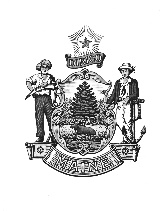 Employee Election ApplicationNAME ________________________________________    Male___ Female___ SSN _______ - ______ - _________                                (Please Print Clearly)ADDRESS _________________________________________________ DATE OF BIRTH _____ / _____ / _____CITY _____________________________________________ STATE ___________ ZIP CODE ______________EMPLOYER NAME __________________________________________ DATE OF HIRE _____ /_____ / _____			                         REQUIRED						                        REQUIREDFirefighter ___ Law Enforcement ___    EE Email _____________________________________________________Position  _____________________________ Work Phone ___________________   Cell  ______________________ Are you enrolled in an Employer-Sponsored retirement plan other than Social Security?  YES: ___ NO:  ___Name of Plan: ________________________________________________________________________________(Enrollment is Required in either MEPERS, ICMA, 401K, 401A, 403B or a 457 Defined Contribution plan to be eligible to enroll in the FF-LEO Retiree Health Insurance Subsidy Program)     New Hires:  You have 60 days from your date of hire to participate or not participate in the retiree subsidy health insurance program.  However, you can also enroll within 5 years of your date of hire.  Applying for participation in the program after your initial date of hire, employees must pay back 2% of their gross earnings from date of hire to date of enrollment into the program up to 5 years from their date of hire.  The contribution rate going forward will be 1.5% of the employees’ gross earnings. The municipality must provide a summary report showing wages/contributions by month and year for retro monies due. For more information please contact the office of Employee Health & Wellness at 207-624-7749.______ I ELECT TO ENROLL as a New Hire enrolling within 60 days from date of hire. I authorize my employer to deduct the proper contributions from my wages and remit these funds to the State of Maine.  I understand the funds contributed are to be used only for the purposes of the health insurance subsidy program and that I DO NOT have any right to these funds except for the payment of retiree insurance premium subsidies.______   I ELECT TO ENROLL as a New Hire enrolling AFTER 60 days from date of hire, but within 5 years from date of hire.  Employees must pay back 2% of their gross earnings from date of hire to date of enrollment into the program.  The contribution rate going forward will be 1.5% of the employees’ gross earnings. The municipality must provide a summary report showing wages/contributions by month and year for monies due. I agree to pay retro contributions owed to enroll in the program. I authorize my employer to deduct the proper contributions from my wages and remit these funds to the State of Maine.  I understand the funds are to be used for the purposes of the subsidy program only and that I DO NOT have any right to these funds except for the payment of retiree insurance premium subsidies.______   I ELECT NOT TO ENROLL in the Health Insurance Subsidy Program.  I understand that future enrollment will not be allowed.  Employee Signature _____________________________________________________     Date ____ / ____ / ____*****************************************************************************************************************_______   RETIREE RETURN TO WORK - I ELECT TO ENROLL in the Health Insurance Subsidy Program and by signing below, I authorize my employer to deduct 1.5% of my gross wages and remit these funds to the State of Maine. If you were not previously enrolled in this program, you are not eligible to enroll as a retiree return to work.  I understand the funds are to be used for the purposes of the subsidy program only and that I DO NOT have any right to these funds except for the payment of retiree insurance premium subsidies.______   I ELECT NOT TO ENROLL in the Health Insurance Subsidy Program. Declining as a Retiree Return to Work will forfeit my insurance subsidy at time of retirement if I was enrolled in the program previously. I understand that future enrollment will not be allowed.Employee Signature _____________________________________________________     Date ____ / ____ / ____ FOR OFFICE USE ONLY - Employer only:  Return form to FF-LEO-State of Maine EH&W, 61 State House Station, Augusta, Maine 04333. Email to:  susan.ryerson@maine.gov  Eligible ____ Not Eligible ____ Enrolled in Health Insurance?  Yes ____ No ____Ins. Carrier Name: ____________________________Plan:  Single ____    2 Person/Spouse _______     Family _____  Adult w/child _____     Municipality HR personnel ________________________________________________ Phone:____________________  Email: _____________________________                                                                                                     FF-LEO Enrollment Form Rev 1.2023